%“This is the site for learning about democracy.”—Zoe Weil, author of Most Good, Least Harm, president of the Institute for Humane Education.“... a huge contribution to the democracy cause.”—John M. Richardson Jr., former Chairman of the National Endowment for Democracy.“Congratulations on a brilliant piece of work.”— Robert Fuller, former President of Oberlin College, author of Somebodies and Nobodies and All Rise.The primer, games and pictures let you 
Read, Touch and See HowThe best voting rules are fast, easy and fair.     They help groups from classrooms to countries.     The results are well centered and widely popular. They strengthen the votes supporting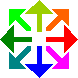 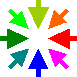 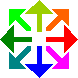 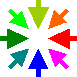 one chairperson or policy and	fair-shares of seats or $pending. to Use and Enjoy Share this illustrated booklet with friends. 
Build support in your school, club or town.
Enjoy better politics, relations, and policies.
See pages 34, 35, and 61.||AccurateDemocracyPass It Along   4  Great Tools           
with Games, Graphics and Song        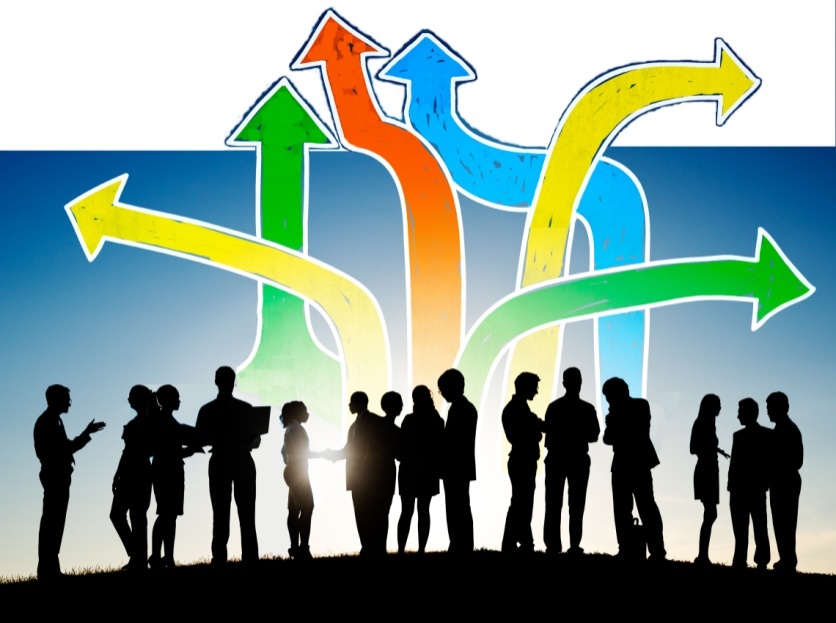 AccurateDemocracy.com/AcDem.pdfThese 8 pages are from a booklet summary of a website.not hurt your fav    Heal splits    relatively low costSummary & Index of BenefitsRanked Choice Voting has proven to	  Pages1,2,3,4. Make voting easy, more often effective.	14, 57	  Give you power to rank a backup choice; so ∴ 	33, 46
  Reduce your risk of wasting your vote; so ∴	12, 16
  Vote worry free for your true first choice. ∵ 	14 
  Boost mandates as more voters count. 	11-17, 571, 2. Reduce attack ads that scare, anger and polarize.	14  Weaken gerrymanders and spoilers.	14, 16, 322.	Give fair shares of reps to the rival groups; so 	18
Diverse candidates have real chances to win; so 	20
Voters have real choices and effective votes; so 	17
Voter turnout is stronger. 	612.	Elect women two or three times more often; so 	20
Accurate majorities win, also due to more: choices, 	17
turnout, effective votes and equal votes per rep; so 	21
Policies match public opinion better.	21, 60Related Legislative Rules can 	4. Elect a central chair whose swing vote pulls	30-31, 56
reps from many factions to moderate policies.	8, 543. Give Fair Share Voting for projects, savings, etc.	24
Let voters see each rep’s FSV spending. 	273, 4. Reduce agenda effects and scams.	27, 30, 33, 36, 54  Streamline group decision making. 	27, 33, 3634	AccurateDemocracy.com/AcDem.pdfVoting Reform Is Cost EffectiveIssue campaigns teach voters and reps for years.  This eases one problem, but rarely fixes the source.Election campaigns can cost a lot all at once.  
The biggest faction can skew all policies for a few years.Reform campaigns cost no more than elections.  Ranked choice voting strengthens the votes supporting the reps and policies for many years.IssueElectionReform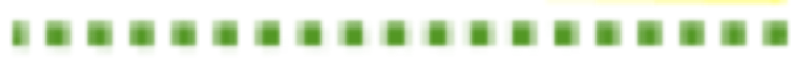 	2020	2022	2024	2026Campaign  costs in green,  results in yellow. Do efficient autocracies defeat defective democracies?.Strengthen Votes, Mandates and PoliciesRCV expands the base of power, the numbers of effective votes and voters supporting:	Pages 1   a CEO or a Chair from a plurality to a majority	14, 31 2   a Council from a plurality to over three quarters	17 3   a Budget from a few power blocs to all members	24 4   a Policy from a one-sided to an over-all majority.	30Votes for real choices tally up real democratic power.  
It needs big mandates to govern new nondemocratic
powers in big money, media, marketing and more. Mandates aid actions to achieve popular goals,  
building up the democracy and its leaders.	57More Endorsements1. Ranked Choice Voting, RCV, elects leaders in more and more places: New York City, Minneapolis 
and Maine, have adopted it; Duke, Harvard, Princeton, 
Rice, Stanford, Tufts, MIT, Cal Tech, Carlton, Clark, GW, Reed, Vassar, UCSC, the Universities of Auburn, Houston,  CA, IA, IL, MA, MN, NC, OK, TX, VA, WA and WY.7  2. Multi-Winner RCV elects a whole council at Cambridge, Carnegie Mellon, Clark, MIT, Oberlin, 
Oxford, UC Cal, UC Davis, UCLA, UCSB and Vassar
For decades, Australian and Irish voters have used 
Ranked Choice Voting in local and national elections.fairvote.org/rcv_in_private_organizations_and_corporationsMany groups endorse Ranked Choice Voting.  Organizations: Oscars, Church of England, Common Cause Sierra Club, UUA, American Academy of Arts & Sciences,Leagues of Women Voters: Arizona, California, Florida, Maine, Massachusetts, Minnesota, North Carolina, Oklahoma Oregon, South Carolina, Vermont and Washington.National Newspapers: New York Times 6/10/18 & 02/26/20, USA Today, Washington Post 6/14/18; regional editorials: Portland Press Herald, Las Cruces Sun News, ... Journalists: David Brooks 6/1/2018, Hendrik Hertzberg, ... Celebrities: Jennifer Lawrence, Krist Novoselic, and moreUS Senators: John McCain, Barak Obama, Bernie Sanders,US Reps: Keith Ellison, Jamie Raskin, Don Beyer, moreParties: Republicans of Alaska and Utah; Libertarian Party; 
Green Party US; Democrats of CA, CO, ME, MA, more  About UsAbout   	info@fairvote.org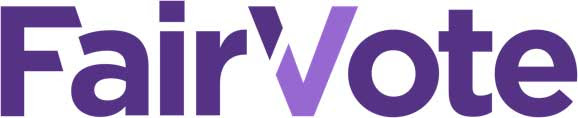 FairVote is a nonpartisan champion of electoral reforms that give voters greater choice, a stronger voice, and a representative democracy that works for all Americans.FairVote has a proven record since 1992 as a trailblazer that advances and wins electoral reforms at the local, state, and national level through strategic research, communications and collaboration.  Today it is the driving force behind advancing ranked choice voting and fair representation in multi-winner legislative districts that will open up our elections to better choices, fairer representation and more civil campaigns.Robert Loring’s Work	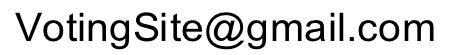 In 1990, John R. Chamberlin, and Samuel Merrill III each gave me permission to use their sim statistical research results to advance a hybrid Condorcet-RCV rule.  
In the 1990s, I created PoliticalSim™ and SimElection™. 
They compared 30 single- and multi-winner rules from around the world and were used in a few universities.  
Pages 48-56 show maps from these simulation games.  My sim research led in 1996-97 to Democracy Evolves.11  Then I helped FairVote as a webmaster and librarian.  For 10 years I’ve cheered Dr. Robert Tupelo-Schneck, Ian Little, Adder and Kathryn Simmons with Twin Oaks Community for developing Fair Share Voting. (page 24) The booklet summarizes Accurate Democracy.com.The goals are better group-decision results (page 61), through systemic changes (e.g. pages 34, 58), through better tools between people (e.g. pages 24, 27, 33, 35).See many more at FairVote.org/endorsersVoting Reforms Aid Other Reforms  1. Ballot access rules block a new party or independent if the established parties fear it will split their voters.  To calm this fear, let voters rank their backup choices.  Ranked Choice Voting, RCV, opens up elections. 3. A news firm may inform us better if the subscribers steer more parts of it than the owners or advertisers do.     There’s a low-cost method for any membership group: Fair $hare Voting can reward the best news bloggers.   3. Public campaign funding lets reps and rivals give less time to their sponsors, more time to their voters.  One plan gives each voter $50 of vouchers to donate.1  Such nameless gifts or F$V may cut corrupt paybacks.  $ponsors aim gifts to buy the few swing-seat districts.2  RCV and Fair Representation make that harder. 1  2“It’s very hard to see us fixing the 
climate until we fix our democracy.” 
Dr. James Hansen, climate scientist3 1   2  Good schools, taxes and voting rules may go together.4   Schools build our group skills and political knowledge. 1. Sabbatical terms make the current rep run against a former rep returning from rest, reflection and research.  Then the candidates include two with records in the job!  Similar candidates do not split apart a group with RCV. 4. Citizens’ assemblies5 and their referendums can get more choices and control by using Condorcet Tallies.  The laws on voting rules, reps’ pay, $ponsors, etc. need referendums because the reps have conflicts of interest.Contents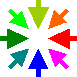 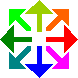 Here are three ways to learn four voting tools
They are inclusive, yet centered, quick and easy   I. Voting Primer tells the stories of the four tools 	Tragedies, Eras and Progress of democracy 	 4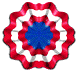  1  Instant Runoff Voting elects a majority Leader 	 10 2  Fair Representation elects a balanced Council 	 16 3  Fair Share Voting sets optional Budgets 	New	 22 4  Condorcet Tally enacts a balanced Policy 	"	 28	Rigged votes, Gerrymanders and Gridlock 	 32★ Social Effects of group decision tools  	 34Consensus on  4  a Policy or  3  many Budgets	 36	How to try a group-decision tool 	 38  II. Workshop Games let us be inside the four tallies  1  Leader  2  Reps  3  Budgets  4  Policy	New!	 39  III. SimElection™ maps make tally patterns visible   2  Reps  3  Budgets Council  4  Policy 	New	 48   Back Matter: Voting reforms aid other reforms 	 57	Tables, Endnotes and References 	 60	Glossary and Index, About Us 	 69	Music video at flip2020.wordpress.com